Урок 35.  С. Маршак «Кот и лодыри». «Ежели вы вежливы». Пословицы.Цели: познакомить учащихся с творчеством С. Маршака; формировать навыки осознанного, выразительного чтения ; развивать речь учащихся; содействовать воспитанию  трудолюбие.Планируемые результаты: учащиеся к концу урока  должны уметь читать стихотворение по ролям, передавать  настроение героев;                                              смогут  составить гексы  к слову «лодырь»,  «Вежливость –это..» смогут правильно составить  пословицы; высказать свое мнение о героях и их поступках.Оборудование: портрет С. Маршака, выставка его книг; карточки (текст для речевой разминки, задания), гексы, рассыпанные пословицы.Ход урокаІ. Организационно-мотивационный этап.ІІ. Подготовка к работе на основном этапе -Я предлагаю вам сейчас закрыть глаза и задуматься, какое доброе дело вы сможете сделать сейчас. Какие дела и поступки обычно  совершают учащиеся на уроке чтения, чтобы урок принес пользу, хорошее настроение.ІІ. Подготовка к работе на основном этапе  -Давайте вспомним, какие произведения мы читали на прошлых уроках.А.Барто. Уехали.В. Осеева Кто всех глупее.С.Михалков. Ответ.ІІІ. Этап проверки домашнего задания. Выразительное чтение  стихотворения А.Барто. « Уехали» с импровизацией .НаШтоБуЗУПрочитаю стихотворение с интонацией( тон, темп чтения, паузы, логические ударения). Смогу использовать мимику и жесты. Смогу прочитать выразительно , передавая настроение главного героя.Работа в парах.Прием «Неподнятая рука». Случайный выбор.2-3 человека читают у доски. Самооценка. Взаимооценка. Оценка по на НаШтоБуЗУ  учителем.Игра  «Закончи пословицу»  Легко друзей найти,   да трудно … ( сохранить). Нет друга  ищи,  а нашел… (береги).Дыхательная, артикуляционная и речевая разминка. 1.Упражнение"Одуванчик". Представьте, что в руках у вас одуванчик . Вытяните губки и  подуйте на отцветший одуванчик (следите за правильностью выдоха) тихо, сильнее, еще сильнее.2.Артикуляционная разминка.  1. Улыбка. Растянем губки и улыбнемся друг другу.Удерживание губ в улыбке, как бы беззвучно произнося звук и. Передние верхние и нижние зубы обнажены.2.Окошко. Вытянем губки  буквой о. Пропоем о-о-о друг другу. 3.Речевая разминка Ставим ударение на слог –ра-, -ать-, -.бро-,- гру-.Тра-тра-тра – веселится детвора.Ать-ать-ать – в играх надо успупать.Бро –бро –бро- делай людям добро.Гру-гру-гру мы закончили игру.ІV. Этап усвоения новых знаний и способов действийЗнакомство  с творчеством С. Маршака. Выставка книг.Рассказ одного из учащихся. Рассказ о Маршаке:Самуил Яковлевич Маршак родился в Воронеже. Большая, но дружная семья, в которой было 6 детей, жила небогато, но дружно. В поисках счастья они часто переезжали с места на место. Раннее детство и первые школьные годы Маршак провёл в Острогожске Воронежской области. Потом учился в Петербурге.Этот человек написал очень много произведений для детей. Он не умел отдыхать и самым приятным для него было работать. С утра садился он к письменному столу, и за полночь не гасла его рабочая лампа. Писать стихотворения Самуил Маршак начал очень рано, еще в 4 года, а уже в 12 лет он был в силах написать целые поэмы. При этом мы с его произведениями начинаем встречаться так же с самых ранних лет. Ведь кто из нас не знает такие стихи Маршака, как «Мяч», «Усатый-полосатый», «Детки в клетке»?На нашей выставке вы видите только малую долю книг,  которую написал С.Я.Маршак, но все эти книги вам с детства знакомы.V. Этап постановки целей.Ребята давайте посмотрим на эту картинку.-Что мы видим?( Остров) Попробуйте из букв сложить слово, используя  подсказку из последовательности цифр                    (  Й,  В, Л,  И,   Е,  Н,     Ы)                                                                    7   5    1    4    2     3        6 Остров «Ленивый». Как можно по другому назвать остров  не меняя смысла названия  Остров «Лодырей».-Как вы думаете, какие люди живут на  земле  этого острова? Какие могут быть у них занятия?ЦЕЛИ на языке учащихся.1. Будем  читать о лентяях.2.Сможем разобраться, кто такие лентяи. 3. Будем оценивать поступки героев.4. Будем учиться читать выразительно.Прочитайте цели молча, затем  друг другу в паре проговорите.VІ. Этап первичной проверки понимания изученного 4.1.Работа над стихотворением "Кот и лодыри" а) Прослушивание стихотворения.  Беседа по первым впечатлениям.- Понравилось вам стихотворение? Какое у вас настроение после прослушивания?Физкультминутка.4.2.Словарная работа. Давайте выясним значение некоторых слов. А где мы можем найти значение непонятных нам слов? (Толковый словарь).б)  Прочитайте стихотворение самостоятельно, отмечая карандашиком непонятные слова. Ранец- современный рюкзак. Грифель- палочка из особой породы сланца (сложная горная порода) для писания на доске.   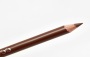 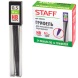 4.3.Работа над стихотворением.Назовите главных героев? ( Кот и мальчики-лодыри.) - Прочитайте как выглядит кот? Сколько лет коту?  Какое настроение у него?- Сколько лет мальчикам?  Чем занимаются они? -Как вы думаете, как автор относится к нашим героям-лентяям? Вывод: Поэт в шутливой форме осуждает бездельников и  лентяев, которые не хотят учиться и прогуливают уроки. - А как вы относитесь к таким ребятам? Взяли бы  вы их себе в друзья? 4.5.Давайте составим гексы к слову  «Лодырь».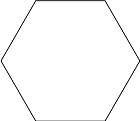 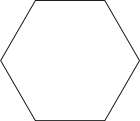 Лентяй, глупец, чуткий,  лежебока, трудолюбивый, внимательный, неряха,   ленивец, усердный, лгун.НаШтоБуЗУ.Прочитаю слова.Смогу выбрать правильное слово. Объяснить его значение.Смогу выбрать 2 -3 слова.Оценю свою работу.Работа в группах.  Карточка « Нужна помощь?» Самооценка. Взаимооценка.- Ребята, вначале урока я просила вас подумать о добром деле, которое вы можете сделать сейчас? Назовите мне его? Как называют человека, который совершает добрые поступки,дела?(ВЕЖЛИВЫЙ,КУЛЬТУРНЫЙ ЧЕЛОВЕК.)  -Давайте продолжим нашу работу и прослушаем стихотворение « Ежели вы вежливы?»4.6.Прослушивание стихотворения в аудиозаписи  «Ежели вы вежливы».-Чем понравилось вам это стихотворение?Как вы понимаете слово   ежели - если                                          не робея - не пугаясьПрочитайте стихотворение друг другу.Прием «Неподнятая рука. Случайный выбор»- Прочитайте слова которые повторяются в стихотворении ? Как вы их понимаете? VІІ. Этап закрепления новых знаний и способов действий7.1 Чтение стихотворения по ролям.Работа в группах. Распределение ролей. Автор. Кот. Лодыри.7.2 Работа с пословицами. Карточка. Нужна помощь. Соедини пословицы стрелочками. Объясни смысл. Работа в парах.Труд человека кормит,                  а потехе час.   Ученье –                                          а лень  портит.Делу время,                                       путь к уменью.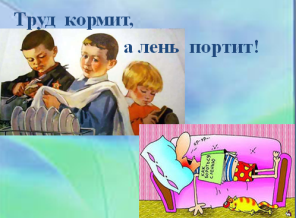 Самооценка. Взаимооценка.VІІІ.Этап обобщения и систематизации знаний8.1.Составим гексы о вежливом человеке. Работа в группе.НаШтоБуЗУ.Прочитаю слова.Смогу выбрать правильное слово. Объяснить его значение.Смогу выбрать 2 -3 слова.Оценю свою работу.Карточка « Нужна помощь?» Самооценка.  Взаимооценка. Вежливый Учтивый, внимательный, забывчивый, любезный,  добрый, обидчивый, дружелюбный ,старательный, доверчивый, ответственный, злой, целеустремленный ,ленивый, общительный.8.2.Чтение произведения учащимися.а) комбинированное чтение  «девочки-мальчики»б) чтение молча ( про себя)8.3.Выразительное   чтение. Работа в парах.НаШтоБуЗУ.. Прочитаю стихотворение с интонацией( тон, темп чтения, паузы, логические ударения). Смогу использовать мимику и жесты. Смогу прочитать выразительно , передавая представление о вежливости.Прием «Неподнятая рука». Случайный выбор.2-3 человека читают у доски.Самооценка. Оценка по критериям.IX.Этап информирования  о домашнем задании.Выразительное чтение стихотворения «Кот и лодыри»НаШтоБуЗУ. Прочитаю стихотворение с интонацией( тон, темп чтения, паузы, логические ударения). Смогу использовать мимику и жесты. Смогу прочитать выразительно , передавая представление о вежливости. Выучить две пословицы о труде.X. Этап подведения итогов. -Давайте проверим, оправдали ли мы свои цели на уроке.ЦЕЛИ на языке учащихся.1.  Читали о лентяях.  +2.Смогли разобраться, кто такие лентяи.  +3. Оценили поступки лодырей  +4.  Учились читать выразительно. +XI. Этап контроля, самооценки и оценки полученных знаний .Тест.- Имя и отчество поэта.а )- Лев Николаевич;б) - Самуил Маршакв) – Корней  Иванович;- Выберите слово, близкое по значению к слову "лодыри".а) - неряха;б) - плакса;в) - лентяй;Выберите продолжение пословицы: Труд человека кормит,  аа) - лень портит;б)- два лучше;в) - говори меньше.XII. Рефлексия. Прием  ПОПС  Я считаю, что…  Потому, что…Я смогу доказать это  на примере…Смогу сделать вывод о том, что…